						3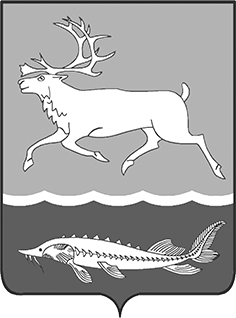  КАРАУЛЬСКИЙ СЕЛЬСКИЙ СОВЕТ ДЕПУТАТОВ  МУНИЦИПАЛЬНОГО ОБРАЗОВАНИЯ«СЕЛЬСКОЕ ПОСЕЛЕНИЕ КАРАУЛ»ТАЙМЫРСКОГО ДОЛГАНО-НЕНЕЦКОГОМУНИЦИПАЛЬНОГО РАЙОНА ПОСТАНОВЛЕНИЕ от «17» ноября 2015г.       		   			        	№19 - П  О поощрении жителей сельского поселения Караулв связи с празднованием «Дня Таймыра»На основании Положения «О наградах и поощрениях муниципального образования «Сельское поселение Караул», утвержденного Решением Совета сельского поселения Караул от 28.03.2007г. № 112, на основании ходатайств руководителей территориальных подразделений Администрации  сельского поселения Караул  за высокий профессионализм, добросовестный  труд, большой вклад в социально – экономическое развитие сельского поселения Караул, и в связи с празднованием 85 – летия Таймыра. ПОСТАНОВЛЯЮ:ПоощритьПочетным званием «Почетный гражданин» сельского поселения Караул:Олейникову Галину Николаевну, учителя русского языка и литературы ТМКОУ «Носковская средняя школа-интернат» жительницу п. Носок;Яптунэ Петра Эдивича, пенсионера, жителя с. Караул;Тоги Валентину Васильевну, пенсионерку, жительницу п. Тухард.Почетной грамотой Главы сельского поселения Караул:Желтякова Александра Викторовича, Руководителя ТП Администрации СПК в п. Тухард, жителя п. Тухард;Гуськову Любовь Яковлевну, председателя Усть - Енисейского районного суда, жительницу с. Караул;Кречко Михаила Юрьевича, главного специалиста по программному обеспечению отдела управления делами Администрации сельского поселения Караул, жителя с. Караул; Долотовскую Илю Дмитриевну, уборщицу служебных помещений МКУК «Центральная библиотечная система» сельского поселения Караул, жительницу с. Караул;Хромову Ольгу Федоровну, пенсионерку, жительницу с. Караул;Андрееву Татьяну Борисовну, воспитателя ТМКДОУ «Носковский детский сад», жительницу п. Носок;Райхерт Александра Александровича, сторожа ТМКОУ «Носковская средняя школа-интернат», жителя п. Носок;Титаренко Сергея Викторовича, дизелиста участка ООО «СКиФ» п. Усть-Порт, жителя п. Усть - Порт;Яптунэ Ирину Юрьевну, рыбака МУП «Усть-Енисеец», жительницу п. Тухард;Яр Анатолия Падаевича, оленевода МУП «Усть-Енисеец», жителя п. Тухард;Ядне Елену Геннадьевну, уборщицу служебных помещений МКУ «Центр по обеспечению хозяйственного обслуживания», жительницу п. Байкаловск;  Яр Григория Григорьевича, индивидуального предпринимателя п. Воронцово, жителя п. Воронцово;Мосиенко Лидию Александровну, пенсионера, жительницу п. Усть-Порт.Адельгужину Гузялю Мударисовну, воспитателя ТМКДОУ «Караульский детский сад», жительницу с. Караул;Иушину Зенту Эдгардовну, начальника АМСГ, жительницу с. Караул.Благодарностью Главы сельского поселения Караул:Медведеву Ксению Владимировну, директора ТМКОУ «Байкаловская начальная общеобразовательная школа», жительницу п. Байкаловск;Искандарову Наталью Владимировну, помощника воспитателя ТМКОУ «Байкаловская начальная общеобразовательная щкола», жительницу п. Байкаловск;Бычеву Степаниду Олеговну, кухонного работника ТМКОУ «Байкаловская начальная общеобразовательная школа», жительницу п. Байкаловск;Тоги Полину Анатольевну, помощника воспитателя детского сада ТМКОУ «Байкаловская начальная общеобразовательная щкола», жительницу п. Байкаловск;Пальчина Бориса Егоровича, кочегара Усть-Портовского отделения КГБУЗ «Таймырская межрайонная больница», жителя п. Усть - Порт; Яптунэ Наталью Кимовну, воспитателя ТМКОУ «Носковская средняя школа-интернат», жительницу п. Носок;Плотникову Людмилу Владимировну, завхоза ТМКДОУ «Носковский детский сад», жительницу п. Носок;Байкалову Елену Юрьевну, участковую медицинскую сестру Носковского отделения КГБУЗ «Таймырская районная больница», жительницу п. Носок;Ямкина Никиту Николаевича, плотника ОАО «Норильскгазпром» жителя п. Тухард;Яптунэ Людмилу Лялековну, оленевода ОСПК «Сузун» жительницу п. Тухард;Пальчину Наталью Афанасьевну, пенсионерку, жительницу п. Тухард;Яр Екатерину Песумовну, пенсионерку, жительницу п. Воронцово;Васильева Вадима Владимировича, завхоза ТМКОУ «Воронцовская начальная школа – детский сад», жителя п. Воронцово;Яр Олесю Егоровну, воспитателя группы ДОУ ТМКОУ «Воронцовская начальная школа – детский сад», жительницу п. Воронцово;Пилько Лариса Вакувна, уборщицу служебных помещений ТМКОУ «Воронцовская начальная школа – детский сад», жительницу п. Воронцово;Болину Татьяну Ивановну, специалиста 1 категории по ЗАГСу Территориального подразделения Администрации сельского поселения Караул в п. Носок, жительницу п. Носок;Кречко Светлану Владимировну, Начальника отдела жилищно-коммунального хозяйства, строительства и имущественных отношений Администрации сельского поселения Караул, жительницу с. Караул;Воропаева Константина Леонидовича, водителя МКУ «Центр по обеспечению хозяйственного обслуживания» сельского поселения Караул, жителя с. Караул;Пальчину Галину Сергеевну, машиниста по стирке белья ТМКОУ «Караульская средняя школа-интернат» жительницу с. Караул.Начальнику финансового отдела Администрации сельского поселения Караул (Эспок Н.П.) профинансировать расходы на мероприятия в сумме 29 000 (двадцать девять тысяч) рублей, Главному бухгалтеру муниципального казенного учреждения «Центр по обеспечению хозяйственного обслуживания» сельского поселения Караул (Трояковой Ю.М.) выдать денежные средства в подотчет Гмырко Е.П.Контроль за выполнением данного постановления оставляю за собой.Глава  сельского поселения Караул                                                        Д.В.Рудник